CPRS NOTE RETRACTIONIf you enter a note in error on a patient or sign a note before you have edited it by mistake, you can request to have the note retracted.Retracted notes do not leave the chart, but they will no longer be able to be read by standard CPRS users.Under the Tools menu on the Notes tab click on Help / CPRS supportThen click on CPRS Note Retraction 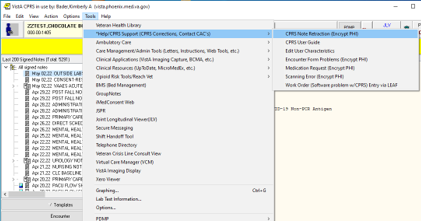 This will open an email to the Medical Records department.  Enter the requested information about the note you want retracted.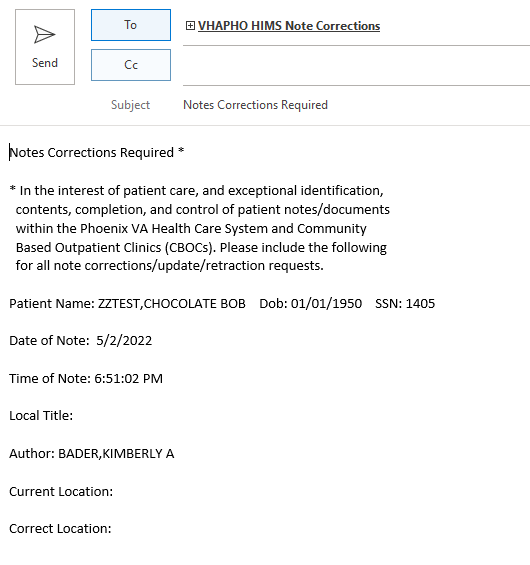 Place an addendum on the note you want retracted saying the note was entered in error / signed in error to make it clear to the Medical Records department that this is the note to be retracted.You can then enter the correct information in a new note.